Vesterbrogade 6D, 4.sal - 1780 København V - Telefon: 35 87 87 00 - mail: tur@tur.dk Ansøgning om godkendelse som praktikvirksomhed for uddannelse afLagerlærlingeJf. Bekendtgørelse om lager- og terminaluddannelsen, BEK 409 af 01/05/2018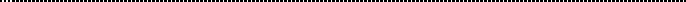 Symbolforklaring Grundlæggende funktion som skal være til stede i praktikvirksomheden og som skal være en del af lær- lingens arbejdsfunktioner Grundlæggende funktion som skal indgå i praktikuddannelsen, men som eventuelt kan gennemføres i en anden virksomhed eller på skole. Særlig funktion som forventes at indgå i den praktiske del af uddannelsen, hvis udstyret eller funktionen forefindes i praktikvirksomheden.Følgende funktioner findes i virksomheden og indgår i den praktiske del af lærlingeuddannelsen:Følgende funktioner findes i virksomheden og forventes at indgå i den praktiske del af lærlingeuddannelsen: Vare-emballering og –forsendelse………………………………………….. Ja   	Nej	 It-lagerstyring……………………………………………………………….. Ja   	Nej	 Stregkodehåndtering og –registrering………………………………………. Ja   	Nej	 Andre funktioner (hvilke)   	Ja   	Nej	Andre oplysninger: Antal varenumre (ca.) Lagerets areal ca.Den totale bemanding/arbejdsstyrke i hele virksomheden udgør d.d. Arbejdsstyrken på lagersiden eksklusiv arbejdsledelse udgør d.d. Virksomhedens brancheområde:Yderligere oplysninger til brug ved godkendelse af de forskellige specialerm2 personer personerSpecialet Lager- og transportFølgende funktioner findes i virksomheden og forventes at indgå i den praktiske del af lærlingeuddannelsen: Kørsel med varebil under 3,5 ton……………….….……………………….. Ja   	Nej	 Kørsel med lastbil over 3,5 ton…………………….……………………….. Ja   	Nej	 Andet (hvilken)   	Ja   	Nej	Specialet Lager- og logistikFølgende funktioner findes i virksomheden og indgår i den praktiske del af lærlingeuddannelsen: Lagerstyring………………………………………………………………… Ja   	Nej	 Logistikstyring……………………………………………………………… Ja   	Nej	 Kundebetjening, intern eller ekstern………………………………….…..… Ja   	Nej	 Varesalg, intern eller ekstern.……………….……………………………… Ja   	Nej	 Andet (hvilken)   	Ja   	Nej	Den	/	20Navn:   		Navn:   	(SKRIV MED BLOKBOGSTAVER)	(SKRIV MED BLOKBOGSTAVER)Stilling:  		Stilling:   	(SKRIV MED BLOKBOGSTAVER)	(SKRIV MED BLOKBOGSTAVER)Arbejdsgiverens underskrift	Lærlingens kontaktpersons underskrift(se vejledning, pkt. 8)	F. eks. tillidsmand eller sikkerhedsrepræsentant(se vejledning, pkt. 8)Firmanavn (evt. stempel)AdresseCVR-nr.TelefonFirmanavn (evt. stempel)AdressePostnummerByKontaktperson:   	Kontaktperson:   	Kontaktperson:   	Virksomheden ønskes godkendt til uddannelse af følgende antal lærlinge: 	 lærling(e) ad gangen indenfor specialet Lager- og transport 	 lærling(e) ad gangen indenfor specialet Lager- og logistikVirksomheden ønskes godkendt til uddannelse af følgende antal lærlinge: 	 lærling(e) ad gangen indenfor specialet Lager- og transport 	 lærling(e) ad gangen indenfor specialet Lager- og logistikVirksomheden ønskes godkendt til uddannelse af følgende antal lærlinge: 	 lærling(e) ad gangen indenfor specialet Lager- og transport 	 lærling(e) ad gangen indenfor specialet Lager- og logistikMedlem af følgende arbejdsgiverorganisation: DI/ATL	 DI/CO-metal	 Dansk Erhverv/DTL AndetMedlem af følgende arbejdsgiverorganisation: DI/ATL	 DI/CO-metal	 Dansk Erhverv/DTL AndetMedlem af følgende arbejdsgiverorganisation: DI/ATL	 DI/CO-metal	 Dansk Erhverv/DTL AndetPå hvilken skole forventes lærlingen(e) at blive tilmeldt:  	På hvilken skole forventes lærlingen(e) at blive tilmeldt:  	På hvilken skole forventes lærlingen(e) at blive tilmeldt:  	 Vareekspedition og –plukning……………………………………………… JaNej Varemodtagelse og –levering………………………………………………. JaNej Kørsel med gaffeltruck/gaffelstabler………………………………………...JaNej